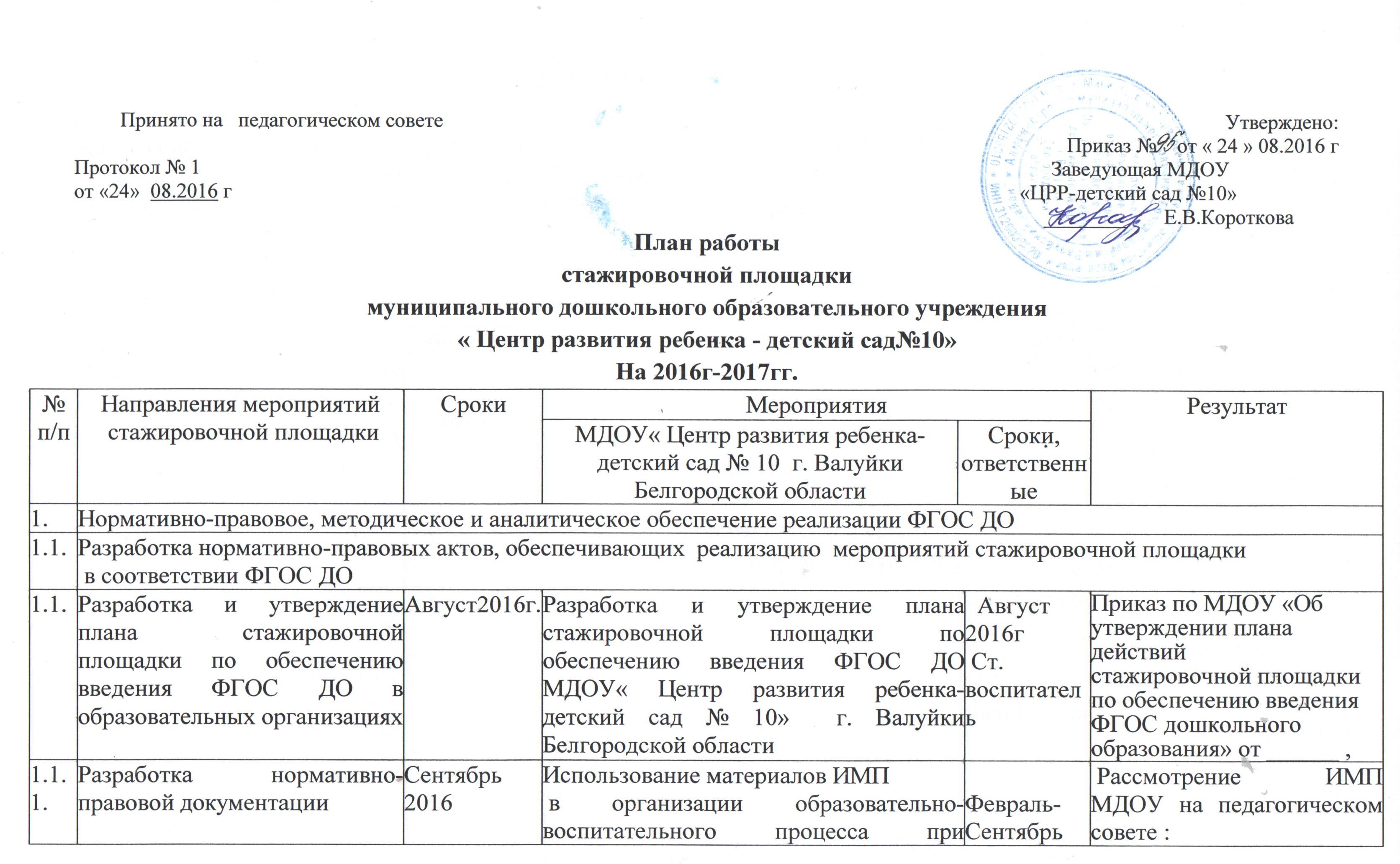  реализации ФГОС ДО. реализации ФГОС ДО.1.2.Анализ стартовых условий стажировочной площадки  в соответствии с  ФГОС ДОАнализ стартовых условий стажировочной площадки  в соответствии с  ФГОС ДОАнализ стартовых условий стажировочной площадки  в соответствии с  ФГОС ДОАнализ стартовых условий стажировочной площадки  в соответствии с  ФГОС ДОАнализ стартовых условий стажировочной площадки  в соответствии с  ФГОС ДОАнализ стартовых условий стажировочной площадки  в соответствии с  ФГОС ДО1.2.1.Организация проведения оценки стартовых условий стажировочной площадки  в  соответствии с ФГОС ДО в образовательной организации Сентябрь 2016гПроведение оценки стартовых условий стажировочной площадки соответствии  с ФГОС ДО СентябрьСентябрьМониторинг «Оценка стартовых условий стажировочной площадки в соответствии с ФГОС ДО»  1.3.Методическое сопровождение  работы стажировочной  площадки (в соответствии с ФГОС ДО)Методическое сопровождение  работы стажировочной  площадки (в соответствии с ФГОС ДО)Методическое сопровождение  работы стажировочной  площадки (в соответствии с ФГОС ДО)Методическое сопровождение  работы стажировочной  площадки (в соответствии с ФГОС ДО)Методическое сопровождение  работы стажировочной  площадки (в соответствии с ФГОС ДО)Методическое сопровождение  работы стажировочной  площадки (в соответствии с ФГОС ДО)1.3.1.Семинары по методическому сопровождению стажировочной площадки  в соответствии с ФГОС ДО2016 г.Использование рекомендаций семинара по методическому сопровождению  стажировочной площадки в соответствии ФГОС ДО при  создании  развивающей предметно- пространственной среды ср в ДОУ г. Валуйки и Валуйского района.Октябрь-Май2016 – 2017 уч.г. г.заведующий, ст. воспитательОктябрь-Май2016 – 2017 уч.г. г.заведующий, ст. воспитательОрганизация   семинаров и МО по внедрению  ФГОС ДО:«Дидактические пособия как средство развития речи детей дошкольного возраста» ( Октябрь)«Организация деятельности .педагогов дошкольного учреждения по сопровождению индивидуального маршрута  Ребенка с ОВЗ». ( Ноябрь)« Особенности организации проектной дятельности в ДОУ »( воспитатели) - ( Январь- февраль)) « » ( воспитатели)( Март)«Организация взаимодействия ДОУ с семьей для активного  вовлечения родителей в образовательный процесс»( Май)1.4.3.Методические материалы июнь2016 г.Использование  парциальных программ при разработке образовательной программы образовательной организациииюнь-август 2016 г.заведующий, ст. воспитательиюнь-август 2016 г.заведующий, ст. воспитатель Внесение  дополнений в основную общеобразовательную программу дошкольной организации1.5.Мониторинг условий реализации ФГОС ДО в МДОУ  «ЦРР -  детский сад № 10»  г. Валуйки Белгородской областиМониторинг условий реализации ФГОС ДО в МДОУ  «ЦРР -  детский сад № 10»  г. Валуйки Белгородской областиМониторинг условий реализации ФГОС ДО в МДОУ  «ЦРР -  детский сад № 10»  г. Валуйки Белгородской областиМониторинг условий реализации ФГОС ДО в МДОУ  «ЦРР -  детский сад № 10»  г. Валуйки Белгородской областиМониторинг условий реализации ФГОС ДО в МДОУ  «ЦРР -  детский сад № 10»  г. Валуйки Белгородской областиМониторинг условий реализации ФГОС ДО в МДОУ  «ЦРР -  детский сад № 10»  г. Валуйки Белгородской области1.5.1.Разработка (корректировка) плана по созданию условий реализации ФГОС ДО с учетом результатов мониторинга2016 г.корректировка- ежегодноКорректировка «дорожной карты» по обеспечению введения ФГОС ДО в части создания условий с учетом результатов мониторинга 2016 г.,далее-  ежегоднозаведующий, ст. воспитатель  2016 г.,далее-  ежегоднозаведующий, ст. воспитатель Внесение корректив в «дорожную карту» по обеспечению введения ФГОС ДО в части создания условий с учетом результатов мониторинга 1.7.Введение федерального реестра примерных основных образовательных программ, используемых в образовательном процессе в соответствии с ФГОС ДОВведение федерального реестра примерных основных образовательных программ, используемых в образовательном процессе в соответствии с ФГОС ДОВведение федерального реестра примерных основных образовательных программ, используемых в образовательном процессе в соответствии с ФГОС ДОВведение федерального реестра примерных основных образовательных программ, используемых в образовательном процессе в соответствии с ФГОС ДОВведение федерального реестра примерных основных образовательных программ, используемых в образовательном процессе в соответствии с ФГОС ДОВведение федерального реестра примерных основных образовательных программ, используемых в образовательном процессе в соответствии с ФГОС ДО1.7.2.Авторские информационно-консультационные семинары по примерным основным образовательным программам дошкольного образования, включенным в Федеральный реестр примерных образовательных программ, используемых в образовательном процессе в соответствии с ФГОС ДО2016 гг.в авторских информационно-консультационных семинарах по примерным основным образовательным программам дошкольного образования, включенным в Федеральный реестр примерных образовательных программ, используемых в образовательном процессе в соответствии с ФГОС ДО, организованных ОГАОУ ДПО «БелИРО», и муниципальных семинарах и МО-2016-2020 гг.заведующий,ст. воспитатель-2016-2020 гг.заведующий,ст. воспитательУчастие в авторских информационно-консультационных семинарах, вебинарах2.Организационное обеспечение реализации ФГОС ДООрганизационное обеспечение реализации ФГОС ДООрганизационное обеспечение реализации ФГОС ДООрганизационное обеспечение реализации ФГОС ДООрганизационное обеспечение реализации ФГОС ДООрганизационное обеспечение реализации ФГОС ДО2.1.Работа координационной группы Минобрнауки России;региональной рабочей группы по введению ФГОС ДО, муниципальной рабочей группы по введению ФГОС ДО2016-2020 гг.Создание рабочей группы по введению ФГОС ДОФевраль2016- заведующийФевраль2016- заведующий   Переизбрание рабочей  группы по сопровождению процесса  внедрения ФГОС ДО в образовательных организациях3.Кадровое обеспечение введения ФГОС ДОКадровое обеспечение введения ФГОС ДОКадровое обеспечение введения ФГОС ДОКадровое обеспечение введения ФГОС ДОКадровое обеспечение введения ФГОС ДОКадровое обеспечение введения ФГОС ДО3.1.Обеспечение поэтапного повышения квалификации руководителей и педагогов ДОО по вопросам ФГОС ДООбеспечение поэтапного повышения квалификации руководителей и педагогов ДОО по вопросам ФГОС ДООбеспечение поэтапного повышения квалификации руководителей и педагогов ДОО по вопросам ФГОС ДООбеспечение поэтапного повышения квалификации руководителей и педагогов ДОО по вопросам ФГОС ДООбеспечение поэтапного повышения квалификации руководителей и педагогов ДОО по вопросам ФГОС ДООбеспечение поэтапного повышения квалификации руководителей и педагогов ДОО по вопросам ФГОС ДО3.1.1.Приказ об утверждении плана повышения квалификации педагогических и руководящих работников дошкольных образовательных организаций в условиях реализации ФГОС ДОРазработка и реализация муниципального плана-графика повышения квалификации для руководящих и педагогических работников дошкольного образования январь 2016 г.корректировка- ежегодно2016-2020 гг.Разработка плана-графика повышения квалификации (в соответствии с муниципальным планом-графиком), участие руководящих и педагогических работников дошкольного образования в прохождении курсов повышения квалификации2014-2016 гг.заведующий,ст. воспитатель2014-2016 гг.заведующий,ст. воспитательУтверждение плана-графика повышения квалификации. приказ №95 от 24.08.20163.1.2.Курсы повышения квалификации для педагогических и руководящих работников, специалистов муниципальных органов управления образованием2016-2020 гг.Организация участия педагогических работников в курсах повышения квалификации2016-2020 гг. заведующий,ст. воспитатель2016-2020 гг. заведующий,ст. воспитательПодача  заявки в управление образования муниципального района «Город Валуйки и Валуйский район» на  повышения квалификации для педагогических работников дошкольного образования..3.1.6.Формирование банка лучшего педагогического опыта педагогических работников Белгородской областидекабрь 2016 г. –декабрь 2020 г.Выявление,  изучение и анализ педагогических материалов для внесения в муниципальный и областной банк данных  сентябрь 2016г. -декабрь  заведующий,ст.воспитательсентябрь 2016г. -декабрь  заведующий,ст.воспитательВнесение  АПО  воспитателя  Кревой А.В в региональный бак данных « Использование авторских дидактических пособий для развития коммуникативных навыков у детей с ОВЗ »  Внесение  АПО  воспитателя Сухоносенко Н.Н. « Использование элементов театрализации для развитие творческих способностей детей дошкольного возраста»в муниципальный банк данных МДОУ   Внесение опытов Лисицкой М.В., Шамраевой А.А., Зыбиной А.В. в банк данных учреждения3.2.Разработка методических рекомендаций по проведению аттестации педагогических работниковРазработка методических рекомендаций по проведению аттестации педагогических работниковРазработка методических рекомендаций по проведению аттестации педагогических работниковРазработка методических рекомендаций по проведению аттестации педагогических работниковРазработка методических рекомендаций по проведению аттестации педагогических работниковРазработка методических рекомендаций по проведению аттестации педагогических работников3.2.1.Проведение аттестации педагогических работников с учетом изменений в нормативном правовом обеспечении июль2016г.-2020 г.Участие в семинаре руководителей ДОО, по подготовке к аттестации педагогических работников, информирование педагогических работников на августовских секциях педагогических работников об информационном письме ОГАОУ ДПО «БелИРО» Департамент образования области «Аттестация педагогических работников дошкольных образовательных организаций», рассмотрение данного  вопроса на педагогическом совете август 2016-2017гг.заведующий,ст. воспитательавгуст 2016-2017гг.заведующий,ст. воспитательУтверждение план-графика прохождения аттестации педагогических работников на 2016 – 2017 уч.г. приказ № 95 от 24.08.20163.3.Работа с молодыми специалистами по вопросам реализации  ФГОС ДО,  подготовка кадровРабота с молодыми специалистами по вопросам реализации  ФГОС ДО,  подготовка кадровРабота с молодыми специалистами по вопросам реализации  ФГОС ДО,  подготовка кадровРабота с молодыми специалистами по вопросам реализации  ФГОС ДО,  подготовка кадровРабота с молодыми специалистами по вопросам реализации  ФГОС ДО,  подготовка кадровРабота с молодыми специалистами по вопросам реализации  ФГОС ДО,  подготовка кадров3.3.1.Организационно-методическое сопровождение молодых специалистов по вопросам реализации ФГОС ДОСоздание муниципальных методических объединений молодых специалистов по вопросам реализации ФГОС дошкольного образования2015-2016 гг.Организация наставничества для молодых специалистов по вопросам реализации ФГОС ДО.2016-2017 гг.заведующий,ст. воспитательвоспитательпедагоги ДОУ2016-2017 гг.заведующий,ст. воспитательвоспитательпедагоги ДОУОрганизация работы по  наставничеству над молодыми специалистами»). Закрепление педагогов соСтажем за молодыми специалистами: приказ№95 от 24.08.2016г5.Информационное обеспечение введения ФГОС  ДОИнформационное обеспечение введения ФГОС  ДОИнформационное обеспечение введения ФГОС  ДОИнформационное обеспечение введения ФГОС  ДОИнформационное обеспечение введения ФГОС  ДОИнформационное обеспечение введения ФГОС  ДО5.1.Научно-практические конференции, педагогические чтения, семинары по вопросам введения ФГОС ДОНаучно-практические конференции, педагогические чтения, семинары по вопросам введения ФГОС ДОНаучно-практические конференции, педагогические чтения, семинары по вопросам введения ФГОС ДОНаучно-практические конференции, педагогические чтения, семинары по вопросам введения ФГОС ДОНаучно-практические конференции, педагогические чтения, семинары по вопросам введения ФГОС ДОНаучно-практические конференции, педагогические чтения, семинары по вопросам введения ФГОС ДО5.1.2.Организация и проведение ежегодных региональных научно-практических конференций «Введение ФГОС ДО,  как условие повышения качества дошкольного образования»июнь 2015г., июнь 2016 г.Обеспечение участия педагогических и руководящих работников в ежегодных региональных научно-практических конференцияхиюнь 2016г., июнь 2020 г.заведующий,ст.воспитательиюнь 2016г., июнь 2020 г.заведующий,ст.воспитатель. Участие ежегодных региональных научно-практических конференциях5.1.4.Информационно-методическое сопровождение введения ФГОС ДОавгуст 2016 г.,август 2020 г. ежегодноПодготовка материалов для публикации в сборниках из обобщенных опытов педагоговежегоднопедагоги ДО ежегоднопедагоги ДО Подготовка и публикация методических материалов в соответствии с ФГОС педагогическими работниками.5.2.Информационное сопровождение в СМИ о ходе реализации ФГОС ДОИнформационное сопровождение в СМИ о ходе реализации ФГОС ДОИнформационное сопровождение в СМИ о ходе реализации ФГОС ДОИнформационное сопровождение в СМИ о ходе реализации ФГОС ДОИнформационное сопровождение в СМИ о ходе реализации ФГОС ДОИнформационное сопровождение в СМИ о ходе реализации ФГОС ДО5.2.1.Организация общественного обсуждения проекта «дорожной карты» по обеспечению введения ФГОС ДО,  Корректировка «дорожной карты» по обеспечению введения ФГОС ДО по результатам общественного обсужденияфевраль 2016 г.Участие в общественном обсуждении проекта «дорожной карты» по обеспечению введения ФГОС ДО 2016 г.-2020гзаведующий,ст.воспитатель 2016 г.-2020гзаведующий,ст.воспитательПроведение  родительских собраний в МДОУ.Заседаний педагогического совета.  Обновление страницы сайта МДОУ «Введение ФГОС ДО» для размещения информации  